РЕСПУБЛИКА КРЫМЕВПАТОРИЙСКИЙ ГОРОДСКОЙ СОВЕТ
Р Е Ш Е Н И ЕII созывСессия №3717.11.2021                                          г. Евпатория                                         №2-37/4О рассмотрении протеста прокурора города Евпатории на решение Евпаторийского городского совета Республики Крым от 09.11.2021г. № 2-36/14В соответствии со ст. 35 Федерального закона от  № 131-ФЗ «Об общих принципах организации местного самоуправления в Российской Федерации», Федеральным законом от  № 273-ФЗ «О противодействии коррупции», Федеральным законом   от 17.01.1992 № 2202-1 «О прокуратуре Российской Федерации», Законом Республики Крым от 21.08.2014 № 54-ЗРК «Об основах местного самоуправления в Республике Крым», Уставом муниципального образования городской округ Евпатория Республики Крым, рассмотрев протест прокурора города Евпатории от 11.11.2021г. № Прдр-20350007-445-21/16508-20350007,городской совет РЕШИЛ:Протест прокурора города Евпатории от 11.11.2021г. № Прдр-20350007-445-21/16508-20350007 на решение Евпаторийского городского совета Республики Крым                     от 09.11.2021 № 2-36/14 «О рассмотрении заявления Главы Республики Крым                              от 06.10.2021 № 1/24977/01-20/5/5/1/ДСП» удовлетворить.Решение Евпаторийского городского совета Республики Крым от 09.11.2021  № 2-36/14 «О рассмотрении заявления Главы Республики Крым от 06.10.2021г.                                 № 1/24977/01-20/5/5/1/ДСП» отменить.Прекратить досрочно полномочия депутата Евпаторийского городского совета Республики Крым второго созыва Полежако Александра Александровича, избранного по одномандатному избирательному округу № 4, выдвинутого избирательным объединением   «Евпаторийское местное отделение Крымского регионального отделения Всероссийской политической партии «ЕДИНАЯ РОССИЯ», в связи с неисполнением обязанностей, установленных Федеральным законом от 25.12.2008 № 273-ФЗ «О противодействии коррупции» в части представления недостоверных и неполных сведений о доходах, расходах, об имуществе и обязательствах имущественного характера за 2019 и 2020 годы.Полномочия депутата Евпаторийского городского совета Республики Крым      второго созыва Полежако Александра Александровича прекращаются с момента принятия решения.	О принятом решении уведомить прокурора города Евпатории в установленный законом срок.Настоящее решение направить Главе Республики Крым, Территориальную избирательную комиссию города Евпатории Республики Крым и Евпаторийское местное отделение Крымского регионального отделения Всероссийской политической партии «ЕДИНАЯ РОССИЯ».Настоящее решение вступает в силу со дня принятия и подлежит обнародованию на официальном сайте Правительства Республики Крым - http://rk.gov.ru в разделе: муниципальные образования, подраздел – Евпатория, а также на официальном сайте муниципального образования городской округ Евпатория Республики Крым – http://my-evp.ru в разделе Документы, подраздел - Документы городского совета в информационно-телекоммуникационной сети общего пользования.Контроль за исполнением настоящего решения возложить на комитет Евпаторийского городского совета Республики Крым по вопросам местного самоуправления, нормотворческой деятельности и регламента.И.о. председателя Евпаторийского городского совета                                                                       Э.М. Леонова 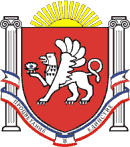 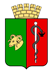 